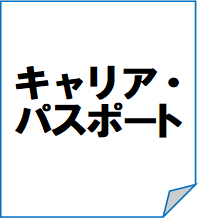 ○友達のよいところを、たくさん見つけよう。○自分のよいところを、考えてみよう。○友達のよいところを伝えよう。また、自分のよいところを友達に伝え、友達から自分のよいところ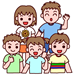 を教えてもらおう。○今日の活動をふり返り、一年後になりたい自分のためにがんばることを書いてみよう。	